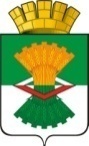 АДМИНИСТРАЦИЯМАХНЁВСКОГО МУНИЦИПАЛЬНОГО ОБРАЗОВАНИЯПОСТАНОВЛЕНИЕ25 сентября 2018 года № 763п.г.т. МахнёвоО предоставлении муниципальной гарантии Муниципальному унитарному предприятию «Теплосистемы» Махнёвского муниципального образованияВ целях организации и обеспечения теплоснабжения жилищного фонда, объектов социального и культурного назначения коммунального и энергетических комплексов, а также предупреждения чрезвычайной ситуации в границах Махневского муниципального образования, в соответствии cо статьями 115, 115.2, 117 Бюджетного кодекса Российской Федерации, Федеральным законом Российской Федерации от 06.10.2003 г. № 131-ФЗ «Об общих принципах организации местного самоуправления в Российской Федерации, решением Думы Махнёвского муниципального образования № 302 от 27.12.2017 года «О бюджете Махнёвского  муниципального образования на 2018 год и плановый период 2019 и 2020 годы», пунктом 3.6 Главы 3 Положения о порядке и условиях предоставления муниципальных гарантий из бюджета Махнёвского муниципального образования, утвержденного Решением Думы Махнёвского муниципального образования от 07.07.2016 года № 133,ПОСТАНОВЛЯЮ:Предоставить Муниципальному унитарному предприятию «Теплосистемы» Махнёвского муниципального образования муниципальную гарантию без права регресного требования к Принципалу, для обеспечения исполнения Муниципальным унитарным предприятием «Теплосистемы» Махнёвского муниципального образования финансовых обязательств по договорам с ГУП СО «Газовые сети», за транспортировку газа в размере 1000000 (один миллион) рублей.Администрации Махнёвского муниципального образования выступить от имени Махнёвского муниципального образования Гарантом по муниципальной гарантии, предоставляемой Муниципальному унитарному предприятию «Теплосистемы» Махнёвского муниципального образования.3.	Настоящее постановление опубликовать в газете «Алапаевская искра» и разместить на официальном сайте Махнёвского муниципального образования в сети «Интернет».4.	Контроль исполнения настоящего Постановления оставляю за собой.Глава Махнёвского муниципального образования                                                        А.В.Лызлов